实达标签打印机驱动程序（TP302HT）使用说明一、自动安装驱动程序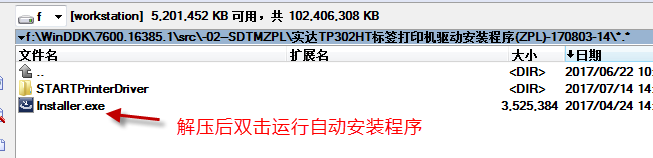 如果当前打印机设备通过USB口联接PC机，并上电开机情况下，会自动跳出包含安装型号和连接端口号的确认对话框，如下图。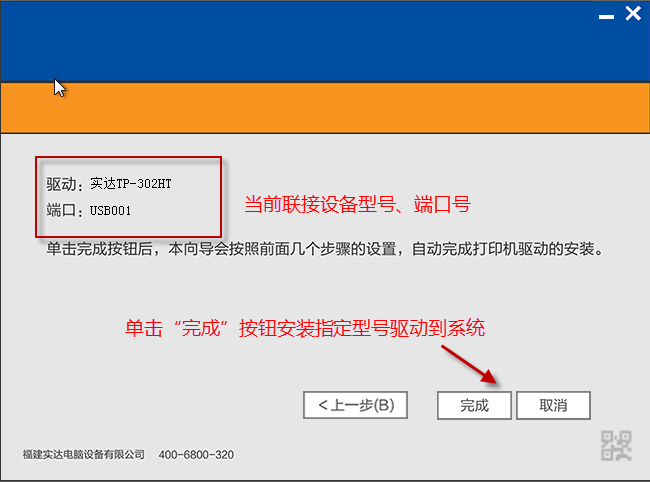 如果当前未连接打印机、或未使用USB口联机、或打印机未开机、或打印机未返回具体产品型号信息，则跳出让用户手动选择安装驱动型号及连接端口的对话框，如下图。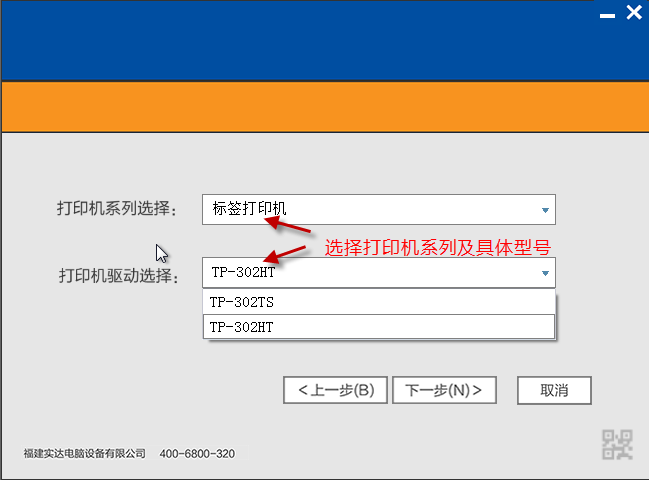 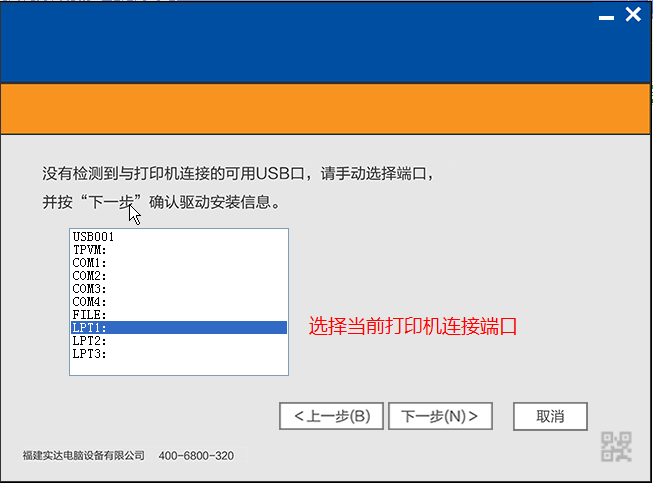 安装成功，在“开始”菜单——“打印机和传真”（winxp）或”设备和打印机”（win7）页面上会新增图标，并自动设为默认打印机。（注：点击Installer.exe自动安装程序不会生成副本n，手动添加有可能会出现产生副本情况）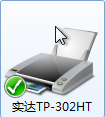 安装失败，会弹出错误提示信息对话框 ，包含错误代码（详见附件《驱动安装程序错误代码对照表》。注：该错误代码对照表仅针对“Installer.exe”自动安装模式，手动安装驱动不适用）。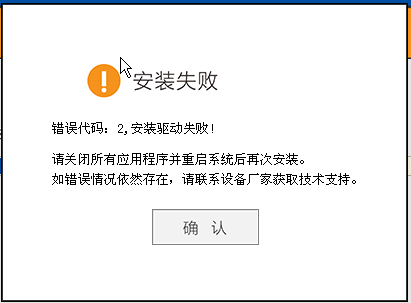 二、手动添加打印机驱动（以WinXP为例）点击“开始”菜单——“打印机和传真”；点击“添加打印机”，屏幕出现如下添加打印机向导，点击“下一步（N）”按钮；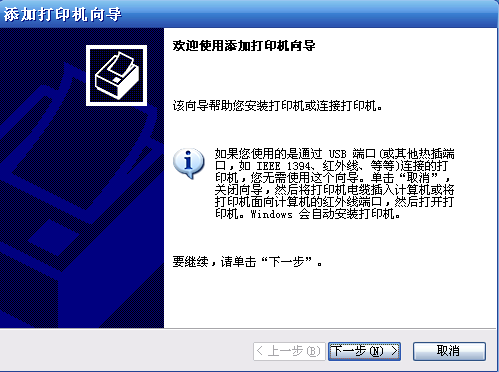 选择“连接到此计算机的本地打印机”，然后点击“下一步（N）” 按钮；在“使用以下端口”下拉框中选择合适的端口，然后 点击“下一步（N）” 按钮；点击“从磁盘安装(H)”， 将出现类似下面所示的界面，点击“浏览”按钮，选择驱动安装包（解压后）所在路径，点击“确定”；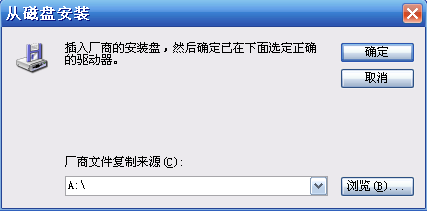 选择打印机型号，单击“下一步（N）”按钮；单击“完成”按钮，将指定驱动程序安装到系统。三、具体打印功能界面操作及使用说明如下打印首选项新增支持彩色模式，打印效果更浓更清晰，适用于与一些彩色或灰度打印内容（如网页）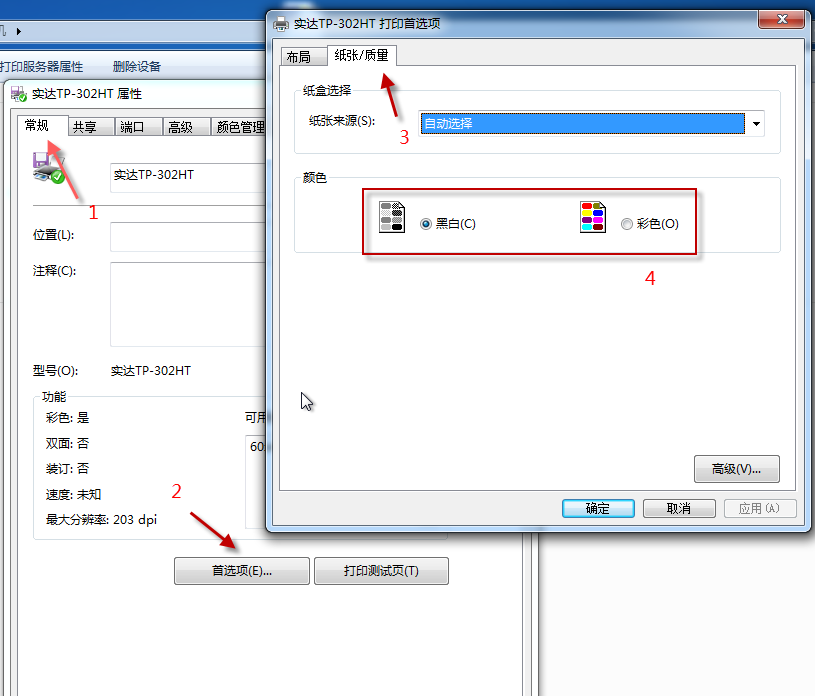 其他常规打印首选项功能设置。如图纸张规格：选择打印纸型，默认“60x40mm”纸型；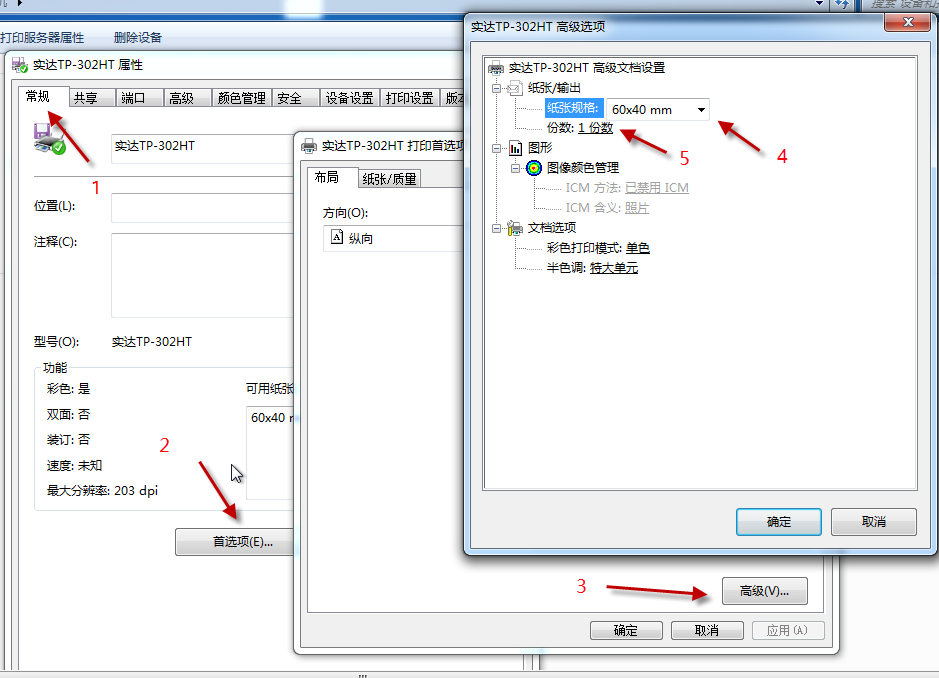 份数：支持同份文档多次打印，默认1份。2、“高级”属性页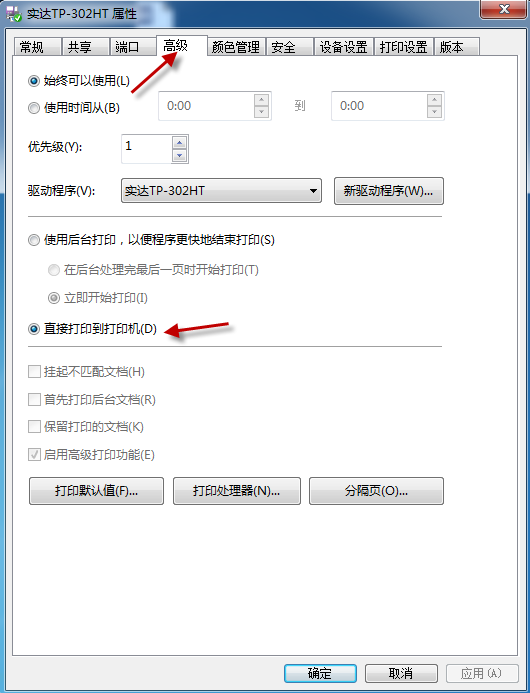 	说明：为了解决标签打印机在高速（>=150mm/s）连续打印过程中不产生停顿的问题，“Installer.exe”安装成功后默认设为“直接打印到打印机”，手动添加打印机安装则不会改变该设置，仍为“使用后台打印”。3、新增属性页 【打印设置】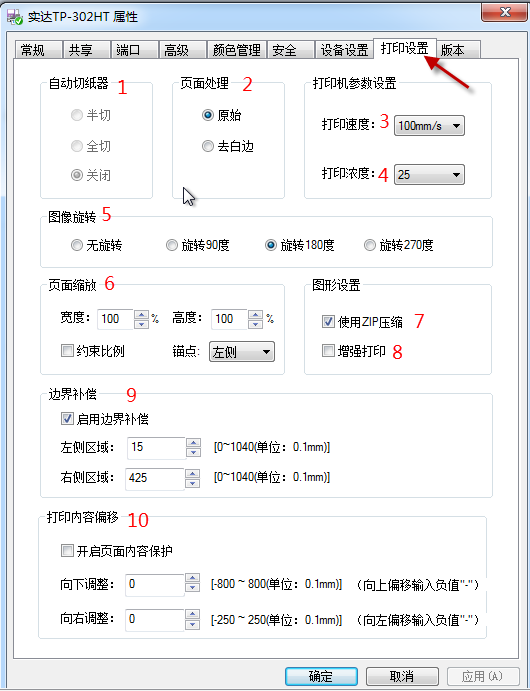 功能选项：自动切纸器：【注：该系列机型目前不支持自动切纸，关闭该功能项】页面处理：原始：不切割页面白边，保留原始数据大小；【默认】去白边：剥离页面四周白边，减少原始页面数据大小，但不影响最终打印效果。打印速度：50mm/s，75mm/s，100mm/s，125mm/s，150mm/s，175mm/s，200mm/s，默认100mm/s；打印浓度：0~30，默认25；图像旋转：无旋转、旋转90度、旋转180度、旋转270度，默认旋转180度；页面缩放：宽度：横向缩放比例（设置范围50~100，默认100）；高度：纵向缩放比例（设置范围50~100，默认100）；约束比例：勾选，宽度和高度缩放比例保持一致（注：以最后编辑的选项为准，比如最后编辑的宽度值，则高度也会跟着变化）。不勾选，则可以横纵向自由缩放；锚点：左侧、居中、右侧。默认左侧。说明：控制全页内容缩放方向为靠左缩放、居中缩放和靠右缩放。使用ZIP压缩：默认勾选。说明： 使用zip压缩算法大幅减少页面可打印数据，提高打印速度。增强打印：默认不勾选说明： 通过对全页数据横纵向各偏移1个像素点后和原始数据叠加，达到增强打印浓度的效果。边界补偿：说明：对指定区域范围内的数据横向偏移1个像素点后，再和原数据叠加，达到指定区域浓度增强的效果。启用边界补偿：默认勾选；左侧区域：输入左侧指定增强浓度区域（设置范围0~1040，单位：0.1mm，默认15）；右侧区域：输入右侧指定增强浓度区域（设置范围0~1040，单位：0.1mm，默认425）；打印内容偏移：说明：对全页内容进行整体偏移。开启页面内容保护：勾选，以保护页面内容完整为前提条件，当用户偏移设置值超过页面边距时， 仅将页面内容偏移到边缘临界位置；不勾选，以用户设置值为前提条件，当用户设置值超过页面边距时，仍作偏移处理，有可能丢失部分页面内容；默认不勾选；向下调整：全页内容纵向偏移，输入正值，则打印内容向下偏移，输入负值，则打印内容向上偏移（设置范围-800~800，单位：0.1mm，默认0）；向右调整：全页内容横向偏移，输入正值，则打印内容向右偏移，输入负值，则打印内容向左偏移（设置范围-250~250，单位：0.1mm，默认0）；4、版本属性页：如图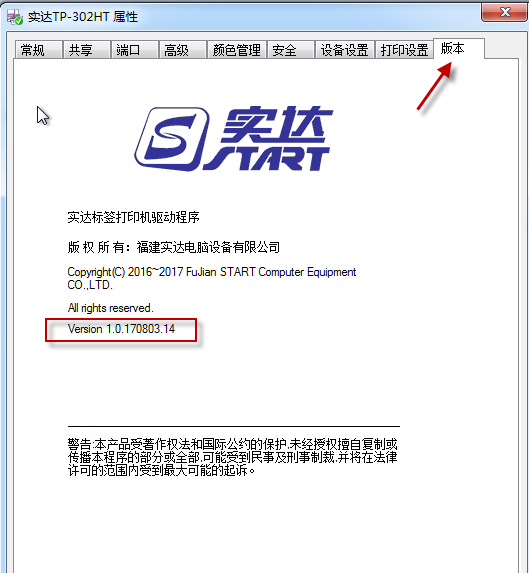 说明：当前版本号为1.0.170803.14四、卸载驱动程序工具说明：操作系统自带的卸载驱动程序功能无法彻底清除旧版驱动文件，建议在安装新版本驱动前，使用驱动安装包中附带的卸载工具彻底删除旧版驱动后，再安装新版驱动程序。如图：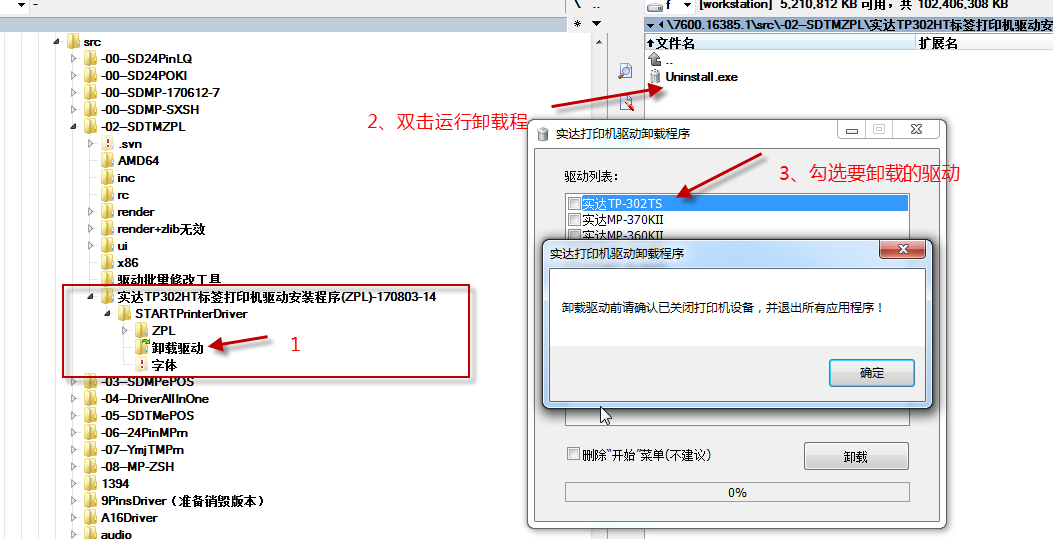 注：Win7及之后的系统卸载成功后，如果没有立即重启系统，有可能出现打印机图标仍显示在“设备与打印机”页面上的情况，需手动刷新下页面，属于正常现象。五、打印机驱动测试说明目标操作系统：WinXP、Win7(x86)、Win7（x64）、Win10（x64）、WinServer2003（x86）、WinServer2008 R2（x64）；测试目标机：实达标签打印机TP302HT；需要测试的功能即为前文使用说明内容，更多详情请参考附件《实达标签打印机测试项目参考清单.xlsx》